Possono aderire alla FAP i pensionati , ma anche persone non pensionate che però abbiano compiuto  50 anni di età. Si diventa socio attraverso la richiesta della tessera presso le sedi del Patronato ACLI. Chi si iscrive ha accesso a tutte le convenzioni stipulate con il sistema Acli e può godere anche di vantaggi e sconti riservati ai soci FAP ACLI presso i Servizi di Patronato, Caf Assistenza Fiscale, Colf, Federconsumatori, Centro Turistico Acli CTA e  partecipare alle attività proposte dai nostri Circoli e dalla Rete  Associativa.Per ulteriori informazioni sulle attività svolte e in programma e sulle convenzioni telefonare a : Segreteria ACLI  059/360829 dalle 13,30 alle 15 dal lunedì al venerdìVia A. Morandi 42  -MODENAOppure Segreteria Fap: Alberto Bonilauri – tel. 3396633887CAF ACLISconto del 15% COMPILAZIONE 730/UNICO PERSONE FISICHESconto 5% pratiche di successioneACLI PATRONATOSconto DI 20 €. SULLE PRATICHE A CONTRIBUTO Sconto DI 10 €. SULLE PRATICHE PRESSO UFFICIO COLF BADANTI 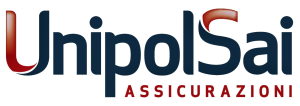 Unipolsai offre ai soci Fap-Acli e ai loro familiari conviventi la possibilità  , presso le proprie Agenzie , di sottoscrivere prodotti assicurativi – per persone, auto/ciclomotori/motocicli e abitazioni – a condizioni economiche agevolate.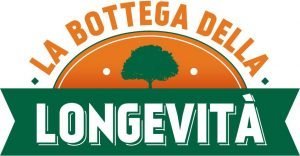 La Bottega della Longevità è un portale on-line di prodotti per anziani e disabili. Tutti gli associati FAP avranno diritto al 5% di sconto sul prezzo del prodotto inserendo in fase di acquisto il codice dedicato: FAPACLI. Per chi fosse interessato all’acquisto, è disponibile anche il numero 0693562588.associati anche telefonicamente, chiamando il numero 06 93562588.www.labottegadellalongevita.it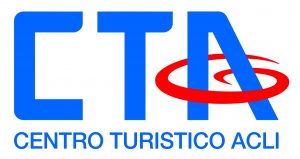 E’ stata rinnovatala convenzione tra la Fap Acli e il CTA APS le quali si impegnano a realizzare azioni volte alla promozione delle adesioni delle rispettive organizzazioni, sviluppando azioni congiunte di carattere, culturale, aggregativo e di promozione socialeCTA MODENA per ricevere informazioni sulle attività e su gite e viaggi in programma: contattare ore serali o tramite whatsapp al n. 3334424511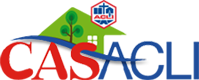 CasAcli è la Casa per Ferie delle Acli a RomaVicolo del Conte 2-00148 ROMASituata a pochi chilometri dal Vaticano e dall’Aeroporto di Fiumicino, immersa nel Parco dei Casali e dotata di un ampio parcheggio gratuito a disposizione degli ospiti, CasAcli è un luogo ideale dove trascorrere un rilassante soggiorno a Roma in quiete e relax per scoprire le bellezze della Città Eterna.Dispone di un Centro Congressi con diverse sale a disposizione e di un’accogliente Sala Ristorante, garantendo agli ospiti un ambiente sicuro, confortevole senza rinunciare a sicurezza, professionalità e cortesia.Per informazioni e Disponibilità contattateci ai seguenti numeri telefonici:
06 893 25910 - 342 6141365 - 344 2490 084

Oppure scrivete a booking.casacli@gmail.comSCONTI PER TUTTI I SOCI SISTEMA ACLICaf Acli Modenasconti su COMPILAZIONE 730/UNICO PERSONE FISICHEPer contatti e informazioni: Via Morandi 28. tel. 059 270948 · modena@acliservice.acli.it. ​. ORARI. Lunedì, martedì mercoledì e venerdì dalle 8.30 alle 13.30.G.A.S. INSIEME ACLIPer i soci Acli la possibilità di accedere al G.A.S. INSIEME  Acli dove fare la spesa scegliendo tra i prodotti freschi e biologici  che provengono da piccoli produttori del territorio (frutta, verdura, pane, carne, formaggi, pasta fresca), e vari prodotti della grande distribuzione.Una scelta delle Acli per consentire di avere un’alta qualità di prodotti a prezzi calmierati. Aperto il lunedì’, mercoledì e venerdì dalle 10 alle 19.30 e il sabato dalle 9 alle 13, in viale Caduti in Guerra 192 a Modena con parcheggio gratuito all’interno del cortile del Teatro Tempio di Modena.Telefono 351 8584676www.gasinsiemeacli.com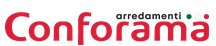 Via del Passatore, 30, 41011 Campogalliano MO  TEL.  059 520311SCONTO DEL 10%  su:   tutto il reparto mobili e decorazione casa, ad eccezione del reparto piccolo e grande elettrodomestici, non cumulabile con altre promozioni in corso ed articoli best price, non utilizzabile sui servizi (es. trasporto e montaggio, acquisto CONFOCARD ecc.)VITTORIA ASSICURAZIONISCONTO DEL 30% SUL COMPARTO AUTO (AUTO,CICLI MOTO,AUTO AGRICOLE)LINEA CASA, FAMIGLIA, SALUTE E BENESSERE.Convenzione Nazionale, filiali di Modena Via Ganaceto 39  059/223667 Sassuolo Viale xx Settembre 34   0536/811720FEDERCONSUMATORIGli associati ACLI, esibendo la tessera in corso di validità potranno aderire a Federconsumatori provincia di Modena APS per 12 mesi, al costo ridotto di 30 euro (anziché 40), cifra che sarà mantenuta anche in caso di rinnovo. È possibile prenotare un appuntamento telefonando al 059 260 384 dal lunedì al venerdì dalle ore 09,00 alle ore 13,00 e dalle ore 15,00 alle ore 18,30; il Sabato dalle ore 09,00 alle ore 13,00. Sede di Federconsumatori provincia di Modena APS: Via Mar Ionio, 23 - 41122 Modena Tel. 059 260 384 - info@federconsumatori-modena.it www.federconsumatori-modena.itFornisce consulenza ed assistenza attraverso attività di sostegno, formazione, informazione e tutela a tutti i consumatori, risparmiatori ed utenti, con particolare riguardo ai soggetti più svantaggiati sul piano economico e socialeSTUDIO TRADUZIONI20% di sconto su traduzioni tecniche e legali 059/8875725Via Medaglie d’Oro n. 30/a, 41124 Modena Email patrizia@studiotraduzioni.eu sito www.studiotraduzioni.euHOTEL EUROPA           Tel. 059 217721   info@hoteleuropa.itHOTEL PRINCIPE        Tel. 059 218670 info@hotelprincipemodena.itHOTEL LIBERTÀ          Tel. 059 222365    info@hotelliberta.itMILANO PALACE HOTEL  Tel. 059 223011  info@milanopalacehotel.itHOTEL VILLA DELLE FATE Tel. 059. 223011  www.hotelvilladellefate.it        Per gli Hotel convenzionati chiedere in segreteria Acli 059/360829, info@aclimodena.it.IL DIAMANTEdi MAGNI MARIA LUISA    Viale VERDI 108 MODENA TEL. 059/214005SCONTO DEL 10% SU tit 750/ a peso e a cartellino, argenteria per la casa tit 925/ e tit 800/Gioielli argento e gioielli con pietre preziose, riparazioni esenti.L’UOMO DI BARBARA- abbigliamento uomoVia Roma, 23/A, 41015 Nonantola MO 059/547955Percentuale di Sconto Applicata 10%.Periodi esclusi dalla validità della convenzione: -PRODOTTI IN PROMOZIONE, Saldi di fine stagione, vendite promozionali.CASAVIDEO S.A.S    Agenzia ImmobiliareVia Pelusia   n°. 34   41121 Modena   Tel.  059 375844 Giovanetti Riccardo 3207969913      email :    Riccardo@casa-video.it  Compravendita e Locazione Immobili Residenziali Compravendita sul Prezzo reale di Vendita o Acquisto dal 3% al 1,75 %+ iva. Locazioni normalmente Una Mensilità + iva -Sconto del 25%EAGLE & FOX INVESTIGAZIONI S.a.sCorso Canalgrande 5 41121 Modena tel. 059/9785688Sconto del 10%Investigazioni civili penali, controllo minori, informazioni commerciali, rintraccio persone, bonifiche ambientali CONCESSIONARIO  RENOSTARVIA   R. DELLA COSTA 70   MODENA   059/253050Magazzino ricambi sconto del 10% su qualsiasi ricambio o accessorio Opel.Officina di Assistenza sconto del 10% sulla mano d’opera per interventi su veicoli di qualunque marcaEUROCAMPING SERVICE ModenaVIA CANALETTO NORD 830/B   MODENA   059/318499  www.eurocampingservice.it SCONTO DEL 5%  , ACCESSORI CAMPEGGIO CAMPER, MANODOPERA OFFICINA.ESCLUSO MARKET PRODOTTI GIA’ SCONTATI.BEEWASHAutolavaggio innovativo che permette, tramite l'utilizzo di oltre 13 prodotti appositamente studiati e creati per ogni tipo sporco e di superficie, di lavare la vettura senza l'utilizzo di acqua e senza creare residui a terra dandoci la possibilità di lavarla ovunque tu sia, siamo noi a raggiungerti. Il servizio verrà eseguito totalmente a mano e ciò permette di preservare la carrozzeria e qualunque superficie da qualsiasi danno. SCONTO del 10% sui lavaggi sia completi che parziali (interno o esterno).UTILITARIE   completo €21,00 (costo non scontato 23€) parziale €12,50 ( costo non scontato14€) CROSSOVER/BERLINE/SW   completo €22,50 (costo non scontato  25€) parziale €12, 50 (costo non scontato14€) SUV/MONOVOLUME  Completo €27,00 (costo non scontato 30€)   parziale €13,50 (costo non scontato15€)Inoltre come pacchetto sanificazione ad ozono a €8,50 anziché €15,00 se abbinato ad un lavaggio (sia parziale che completo). Per informazioni chiamare il 3517677594- Viale della Cittadella 49-41123 Modena MO.UDIAMOCOMMERCIO AL DETTAGLIO DI ARTICOLI MEDICALI E ORTOPEDICIVia C. SIGONIO 500 – Modena-Tel. 059/210289M MEDICAL poliambulatorio privatoVIA P. GIARDINI 375  MODENA 059/7239025SCONTO 10% TRANNE FISIOTERAPIASCONTO €10 PER I CHECK-UP, per tutti i servizi consultare aziendemmedical@medicalpoliambulatori.com POLIAMBULATORIO MEGAVIA PAUL HARRIS 123    41122 MODENA  059/284628SCONTO DEL 10% Tutta la Fisioterapia 20% Visita Specialistica FisiatricaALMA MEDICA S.R.L.SANITA’-POLIAMBULATORIOVIA EMILIA EST 907 MODENA TEL. 059/375406Percentuale di Sconto Applicata  15%, impegnativa ASL e prestazioni offerte dal centro Balnea.MONDADORI STEFANIAStudio di Massoterapia e osteopatia, specializzata anche in ginnastica oppressiva; indicato per diastasi, ernia addominale prolasso,mal di schiena, disfunzioni posturali. SCONTO 25%  Via Lenin 1 Carpi Tel. 3711518789 STUDIO OLISTICO RAMRAMassaggi professionali e trattamenti benessere per la cura del corpo e del viso  sconto del 15%.Via Morandi 34  -Modena tel. 3493620060 o 3453593666  email ramrastudio@gmail.com. www.ramrastudio.itD.SSA LOREDANA SAMMARTINO(biologa nutrizionista) consulenza nutrizionale sconto del 20% su prima visita e controlli Via del Salice 11 Sorbara Tel. 3351865375Dr SANGIULIANO GIOVANNI medico dentistaVia Giardini 605 41125 Modena Tel. 3381072272 sms o whatsappSCONTO DEL 30% su trattamenti chirurgici di implantologia e riabilitazione protesica su impianti VENTURA centro odontoiatricoPiazza Martiri Partigiani 77 Sassuolo -  Tel 0536/800883 - 349 6771129Prima visita e Panoramica senza impegno estesa a tutti i familiari. 
- Sconto del 15% su tutti i Sevizi Odontoiatrici, esclusa Implantologia.
- Prima Igiene di 1 ora a €65 (invece che €80), successive a € 75.
- Trattamento di Riabilitazione di un’intera arcata dentale a € 5.200 invece che €5.400.
- Rifacimento di Protesi Mobile a € 850 se non fatta dal Ventura Centro
Per scoprire le altre agevolazioni contattaci.OTTICA SILINGARDI VISIONViale Muratori 140 Modena 059/223336 info@silingardivision.comSconto del 20% su occhiali vista e da sole graduati e su lenti a contatto no disposable.Sconto 15% su occhiali da sole.www.silingardivision.com DE-LU ORTOPEDICAVia S. Allende 94 Modena  tel. 059/260558 SCONTO 10% su materiale di serie.RISTORANTE LOCANDA ABBAZIA“ PESCE A DOMICILIO”VIA VITTORIO VENETO 101   41015 NONANTOLA TEL.059/541338SCONTO DEL 10% CONSEGNA GRATUITA SEMPRESCONTO VALIDO PER IL MENU’ ALLA CARTA E NON PER I MENU’ FISSIESCLUSI ANCHE LE GRANDI FESTIVITA’ COME PASQUA, VIGILIA, NATALE ECC.
TEATRO STORCHI E TEATRO DELLE PASSIONISCONTO DEL 20% CON TESSERA ACLISUPECINEMA ESTIVOSconto solo su acquisto on lineACQUISTA IL TUO BIGLIETTO ONLINE  e ricordati che puoi scaricare  gratuitamente l'app Webtic Prenotazioni Cinema sul tuo smartphone Per avere informazioni puoi chiamare la biglietteria in orario di apertura (un'ora prima rispetto la proiezione del film) allo 059306354 oppure scrivere a supercinemaestivo@email.itSegui la pagina Facebook SuperCinema Estivo Modena per avere tutte le informazioni in diretta e ogni giorno il post del film in programma!GRIMALDI LINES sconto del 10% sull’acquisto dei collegamenti marittimi Grimaldi Lines per Spagna, Grecia, (da/per Brindisi) Sardegna, Sicilia, Malta, Marocco e Tunisia;-sconto del 10% sulla formula “Long week-end a Barcellona”;-sconto del 10% sull’acquisto dei pacchetti Nave + Hotel Grimaldi Lines Tour Operator;-quotazioni ad hoc e promozioni speciali in occasione di eventi e viaggi di gruppo (minimo 20 persone);Promozioni ad hoc con sconto on top in sostituzione del 10% a tempo limitato. N.B. Lo sconto non si applica ai diritti fissi, pasti, assicurazione annullamento viaggio e servizi di bordo.Il codice sconto è ACLI19XBAH; le prenotazioni possono effettuarsi attraverso il sito www.grimaldi-lines.com, contattando il call center Grimaldi Lines al numero 081496444, inviando una e-mail all’indirizzo info@grimaldi.napoli.it, oppure presso i seguenti punti vendita Grimaldi Tours: Napoli, Via Marchese Campodisola, 13; Roma, Via Boncompagni, 43; Palermo, Via Emerico Amari, 8; Cagliari, Via della Maddalena, 3.Al check-in è richiesta l’esibizione della tessera associativa o dell’autocertificazione socio/dipendente: ai passeggeri sprovvisti è richiesto il saldo della differenza dell’importo calcolato sulle tariffe disponibili il giorno della partenza.ACI- AUTOMOBILE CLUB ITALIATessera di socio ACI al prezzo di € 59,00 anziché  € 75€ ,tessera GOLD 79€ invece di 99€ Per i vantaggi della tessera ACI consultare il sito www.aci.itLe tessere sono acquistabili presso gli Automobile Club e i punti ACI; in alternativa è possibile associarsi on-line alla Landing page dedicata www.aci.it/promoacli.html, inserendo il codice sconto ACLI.AMPLIFONViale Storchi 521 e Via Emilia est 338 Modena, tel 800069800Offre a tutti i soci Acli ed ai loro familiari la possibilità di usufruire della tecnologia digitale, alle seguenti speciali condizioni: Controllo gratuito dell’udito, prova per un mese di qualsiasi apparecchio acustico, senza alcun impegno di acquisto; sconto speciale del 15% (sia per il  primo acquisto che di rinnovo); garanzia gratuita da un minimo di 2 fino a 4 anni a seconda della soluzione scelta; agevolazioni in caso di smarrimento o furto; manutenzione programmata 3 volte all’anno (regolazione, revisione e pulizia); fornitura gratuita di prodotti di pulizia e batteria stimate per 4 mesi.INFO: numero verde 800 046 385BANCO BPMAcli e Banco BPM hanno firmato un accordo valido per tutto il mondo Acli, con un approccio modulare e differenziato per soddisfare con prodotti e servizi bancari, finanziari e assicurativi le esigenze di enti di sistema, società, circoli e tutti gli associati e tesserati Acli.Per tutte le informazioni è attivo un indirizzo e-mail dedicato: terzo.settore@bancopopolare.it.MAGGIORESconti fino al 10% con Maggiore Autonoleggio. A tutti gli associati ACLI, Maggiore riserva speciali agevolazioni sul noleggio di auto e furgoni:fino al 10% di sconto sulle tariffe di noleggio auto in Italia;fino al 10% di sconto sulle tariffe di noleggio furgoni AmicoBlu.Per usufruire degli sconti, citare in fase di prenotazione telefonica  al call center il codice K015800 per i noleggi auto o il codice M035270 per i noleggi furgoni.CALL CENTER AUTO
199 151 120
numero soggetto a tariffazione specifica
maggiore.it – area associazioniCALL CENTER FURGONI
199 151 198
numero soggetto a tariffazione specifica
amicoblu.it – area associazioniLA BOTTEGA DELLA LONGEVITÀLa Bottega della Longevità è un portale leader del mercato di vendita online di prodotti per anziani e disabili. Il portale
La Bottega della Longevità propone diverse tipologie di prodotti tra i quali:Carrozzine per diversamente abili;Deambulatori;Ausili per il bagno;Letti per degenza e materassi antidecubito;Magnetoterapia e ulteriori prodotti per la riabilitazione;Elettromedicali di ogni tipo. Tutti gli associati alle ACLI avranno diritto al 5% di sconto sul prezzo del prodotto inserendo in
fase di acquisto il codice dedicato: ACLI5Per tutti gli aventi diritto sarà possibile acquistare i prodotti con l’applicazione dell’IVA
agevolata al 4%.Il servizio clienti de La Bottega della Longevità, sarà disponibile ad accompagnare all’acquisto gli
associati anche telefonicamente, chiamando il numero 06 93562588.www.labottegadellalongevita.itPer ulteriori sconti validi su tutto il territorio nazionale VISITA IL SITO:https://www.acli.it/convenzioni-e-opportunita-per-i-soci/